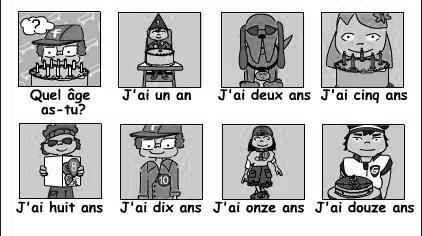 http://samaneras.blogspot.ca/2011/06/blog-post_28.htmlhttp://www.bbc.co.uk/schools/primaryfrench/index_flash.shtml